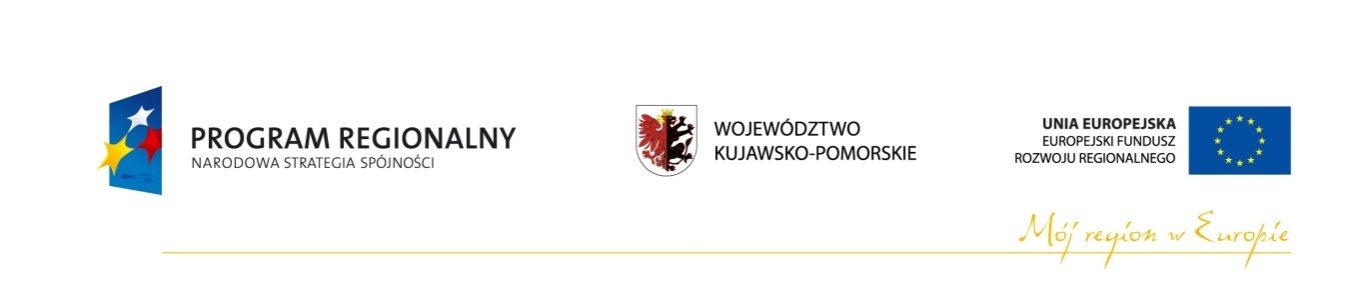 „Projekt współfinansowany ze środków Europejskiego Funduszu Rozwoju Regionalnego                    w ramach Regionalnego Programu Operacyjnego Województwa Kujawsko-Pomorskiego na lata 2014-2020, wspólnym wdrożenia projektu pn. „Budowa kujawsko-pomorskiego systemu udostępniania elektronicznej dokumentacji medycznej - I etap”WOMP-PN-1/2018                                                                                    Załącznik Nr 4                                                                                                                                                                                                                                         ( Pieczęć Wykonawcy – adres, REGON, NIP)Rodzaj postępowania:  przetarg nieograniczonyPrzedmiot postępowania: zakup zintegrowanego systemu informatycznego wraz                          z dostawą, wdrożeniem, instalacją i uruchomieniem sprzętu serwerowego                               z oprogramowaniem narzędziowym  - dla Wojewódzkiego Ośrodka Medycyny Pracy                          w ToruniuMinimalne wymagania funkcjonalne oprogramowania bazodanowegoOpis wymagań funkcjonalnych oprogramowania bazodanowegoWykonawca składając ofertę zobligowany jest załączyć wypełnione tabele zamieszczone                                      w niniejszym załączniku wpisując w kolumnie „Odpowiedź” słowo „TAK” w przypadku spełnienia określonego w wierszu wymogu funkcjonalnego lub słowo „NIE” w przypadku niespełnienia kryterium. Brak odpowiedzi lub odpowiedź nieczytelną uznaje się za niespełnienie danego wymagania. Wszystkie funkcjonalności wymienione w poniższych tabelach, muszą być bezwzględnie realizowane przez oprogramowanie. Brak deklaracji Wykonawcy „TAK” skutkować będzie odrzuceniem oferty Wykonawcy jako niezgodnej z treścią SIWZ.Wymagania dla oprogramowania bazodanowego – bazy danychProducent/Model: ………………………………………………………………………………………OŚWIADCZAM (MY) , ŻE OFEROWANY PRZEDMIOT ZAMÓWIENIA SPEŁNIA WSZYSTKIE W/W WYMAGANIA:Załącznik stanowi integralną część oferty.Opis WymaganiaWymaganeOdpowiedźDostępność oprogramowania na współczesne 64-bitowe platformy Unix (HP-UX dla procesorów PA-RISC i Itanium, Solaris dla procesorów SPARC i Intel/AMD, IBM AIX), Intel/AMD Linux 32-bit i 64-bit, MS Windows 32-bit i 64-bit. Identyczna funkcjonalność serwera bazy danych na ww. platformachTAKNiezależność platformy systemowej dla oprogramowania klienckiego / serwera aplikacyjnego od platformy systemowej bazy danychTAKMożliwość przeniesienia (migracji) struktur bazy danych i danych pomiędzy ww. platformami bez konieczności rekompilacji aplikacji bądź migracji środowiska aplikacyjnegoTAKPrzetwarzanie z zachowaniem spójności i maksymalnego możliwego stopnia współbieżności. Modyfikowanie wierszy nie może blokować ich odczytu, z kolei odczyt wierszy nie może ich blokować do celów modyfikacji. Jednocześnie spójność odczytu musi gwarantować uzyskanie rezultatów zapytań odzwierciedlających stan danych z chwili jego rozpoczęcia, niezależnie od modyfikacji przeglądanego zbioru danych. TAKMożliwość zagnieżdżania transakcji – powinna istnieć możliwość uruchomienia niezależnej transakcji wewnątrz transakcji nadrzędnej. Przykładowo – powinien być możliwy następujący scenariusz: każda próba modyfikacji tabeli X powinna                      w wiarygodny sposób odłożyć ślad w tabeli dziennika operacji, niezależnie czy zmiana tabeli X została zatwierdzona czy wycofana.TAKWsparcie dla wielu ustawień narodowych i wielu zestawów znaków (włącznie                   z Unicode). TAKMożliwość migracji zestawu znaków bazy danych do UnicodeTAKMożliwość redefiniowania przez klienta ustawień narodowych – symboli walut, formatu dat, porządku sortowania znaków za pomocą narzędzi graficznych.TAKSkalowanie rozwiązań opartych o architekturę trójwarstwową: możliwość uruchomienia wielu sesji bazy danych przy wykorzystaniu jednego połączenia                     z serwera aplikacyjnego do serwera bazy danychTAKMożliwość otworzenia wielu aktywnych zbiorów rezultatów (zapytań, instrukcji DML) w jednej sesji bazy danychTAKWsparcie standardu JDBC 3.0TAKZgodność ze standardem ANSI/ISO SQL 2003 lub nowszym. TAKMotor bazy danych powinien umożliwiać wskazywanie optymalizatorowi SQL preferowanych metod optymalizacji na poziomie konfiguracji parametrów pracy serwera bazy danych oraz dla wybranych zapytań. Powinna istnieć możliwość umieszczania wskazówek dla optymalizatora w wybranych 
instrukcjach SQL.TAKBrak formalnych ograniczeń na liczbę tabel i indeksów w bazie danych oraz na ich rozmiar (liczbę wierszy). TAKWsparcie dla procedur i funkcji składowanych w bazie danych. Język programowania powinien być językiem proceduralnym, blokowym (umożliwiającym deklarowanie zmiennych wewnątrz bloku), oraz wspierającym obsługę wyjątków. W przypadku, gdy wyjątek nie ma zadeklarowanej obsługi wewnątrz bloku, w razie jego wystąpienia wyjątek powinien być automatycznie propagowany do bloku nadrzędnego bądź wywołującej go jednostki programuTAKProcedury i funkcje składowane powinny mieć możliwość parametryzowania za pomocą parametrów prostych jak i parametrów o typach złożonych, definiowanych  przez użytkownika. Funkcje powinny mieć możliwość zwracania rezultatów  jako zbioru danych, możliwego do wykorzystania jako źródło danych w instrukcjach SQL (czyli występujących we frazie FROM). Ww. jednostki programowe powinny umożliwiać wywoływanie instrukcji SQL (zapytania, instrukcje DML, DDL), umożliwiać jednoczesne otwarcie wielu tzw. kursorów pobierających paczki danych (wiele wierszy za jednym pobraniem) oraz wspierać mechanizmy transakcyjne (np. zatwierdzanie bądź wycofanie transakcji wewnątrz procedury). TAKMożliwość kompilacji procedur składowanych w bazie do postaci kodu binarnego (biblioteki dzielonej)TAKMożliwość deklarowania wyzwalaczy (triggerów) na poziomie instrukcji DML (INSERT, UPDATE, DELETE) wykonywanej na tabeli, poziomie każdego wiersza modyfikowanego przez instrukcję DML oraz na poziomie zdarzeń bazy danych (np. próba wykonania instrukcji DDL, start serwera, stop 
serwera, próba zalogowania użytkownika, wystąpienie specyficznego błędu                        w serwerze). Ponadto mechanizm wyzwalaczy powinien umożliwiać oprogramowanie obsługi instrukcji DML (INSERT, UPDATE, DELETE) wykonywanych na tzw. niemodyfikowalnych widokach (views).TAKW przypadku, gdy w wyzwalaczu na poziomie instrukcji DML wystąpi błąd zgłoszony przez motor bazy danych bądź ustawiony wyjątek w kodzie wyzwalacza, wykonywana instrukcja DML musi być automatycznie wycofana przez serwer bazy danych, zaś stan transakcji po wycofaniu musi odzwierciedlać chwilę przed rozpoczęciem instrukcji w której wystąpił ww. błąd lub wyjątekTAKPowinna istnieć możliwość autoryzowania użytkowników bazy danych za pomocą rejestru użytkowników założonego w bazie danych TAKBaza danych powinna umożliwiać na wymuszanie złożoności hasła użytkownika, czasu życia hasła, sprawdzanie historii haseł, blokowanie konta przez administratora bądź w przypadku przekroczenia limitu nieudanych logowań.TAKPrzywileje użytkowników bazy danych powinny być określane za pomocą przywilejów systemowych (np. prawo do podłączenia się do bazy danych - czyli utworzenia sesji, prawo do tworzenia tabel itd.) oraz przywilejów dostępu do obiektów aplikacyjnych (np. odczytu / modyfikacji tabeli, wykonania procedury). Baza danych powinna umożliwiać nadawanie ww. przywilejów za pośrednictwem mechanizmu grup użytkowników / ról bazodanowych. W danej chwili użytkownik może mieć aktywny dowolny podzbiór nadanych ról bazodanowych.TAKMożliwość wykonywania i katalogowania kopii bezpieczeństwa bezpośrednio przez serwer bazy danych. Możliwość zautomatyzowanego usuwania zbędnych kopii bezpieczeństwa przy zachowaniu odpowiedniej liczby kopii nadmiarowych - stosownie do założonej polityki nadmiarowości backup'ów. Możliwość integracji                  z powszechnie stosowanymi systemami backupu (Legato, Veritas, Tivoli, OmniBack, ArcServe itd). Wykonywanie kopii bezpieczeństwa powinno być możliwe w trybie offline oraz w trybie onlineTAKMożliwość wykonywania kopii bezpieczeństwa w trybie online (hot backup).TAKW przypadku, gdy odtwarzaniu podlegają pojedyncze pliki bazy danych, pozostałe pliki baz danych mogą być dostępne dla użytkownikówTAKWbudowana obsługa wyrażeń regularnych zgodna ze standardem POSIX dostępna z poziomu języka SQL jak i procedur/funkcji składowanych w bazie danych.TAKBaza danych dla Oprogramowania EDMBaza danych dla Oprogramowania EDMBaza danych dla Oprogramowania EDMBaza danych dla Oprogramowania EDMELEMENT SKŁADOWYPARAMETRY  WYMAGANEWymaganeODPOWIEDŹ – PARAMETRY  OFEROWANE – Proszę opisaćBaza danych- licencja bezterminowa- na procesor- wersja na zaoferowany serwer bazy danychTAKPozostałeMin. 12 m-cy aktualizacji i subskrypcjaTAKMiejscowość, data: …………………………..……………………………………………pieczęć i podpis osób uprawnionychlub czytelny podpis osób uprawnionych